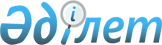 О приватизации некоторых государственных предприятий Министерства обороны Республики КазахстанПостановление Правительства Республики Казахстан от 14 сентября 2004 года N 957      В соответствии с Указом Президента Республики Казахстан, имеющим силу закона, от 23 декабря 1995 года N 2721 "О приватизации" и постановлением Правительства Республики Казахстан от 3 февраля 2003 года N 118 "Об утверждении Отраслевой программы повышения эффективности управления государственным имуществом и приватизации на 2003-2005 годы", Правительство Республики Казахстан постановляет: 

      1. Принять предложение Министерства обороны Республики Казахстан о приватизации следующих республиканских государственных предприятий как имущественных комплексов: 

      1) Республиканское государственное предприятие "Казвоенторгснабсбыт" Министерства обороны Республики Казахстан с дочерними предприятиями; 

      2) Республиканское государственное предприятие "Солтустiк аскери курылыс" Министерства обороны Республики Казахстан; 

      3) Республиканское государственное предприятие "Онтустiк аскери курылыс" Министерства обороны Республики Казахстан; 

      4) Республиканское государственное казенное предприятие "Военный санаторий "Боровое" Министерства обороны Республики Казахстан; 

      5) Республиканское государственное предприятие "Казвоенпроект" Министерства обороны Республики Казахстан. 

      2. Комитету государственного имущества и приватизации Министерства финансов Республики Казахстан в установленном законодательством порядке: 

      1) осуществить продажу имущественного комплекса республиканских государственных предприятий, указанных в пункте 1 настоящего постановления; 

      2) принять иные меры, вытекающие из настоящего постановления. 

      3. Утратил силу постановлением Правительства РК от 05.08.2013 № 796.

      4. Настоящее постановление вступает в силу со дня подписания.       Премьер-Министр 

      Республики Казахстан 
					© 2012. РГП на ПХВ «Институт законодательства и правовой информации Республики Казахстан» Министерства юстиции Республики Казахстан
				